The interoperability conditions between E22 and E220 productsE22 and E220 are interoperable, and the configuration method is same according to the communication configuration between E22 and E22, but the following points need to be noted 

1. The network ID of E22 must be configured as 0 for E220 has no network ID. In the default configuration, the maximum sub-packet length of E22 is 240 bytes, and the sub-packet length of E220 is 200 bytes. If E22 is used as the sender, when sending data to E220, the maximum sending bytes cannot exceed 200 bytes. If E22 wants to send more than 200 bytes of data to E220, the sub-packet length of the two needs to be set to be the same, such as 128 bytes, 64 bytes, etc.Since the WOR wake-up methods are different between the two, the WOR sending and receiving cannot be communicated.The power of E22 and E220 does not affect the intercommunication, but they need the same frequency band, the same signal, and the same airspeed to communicate.About usTechnical support: support@cdebyte.comDocuments and RF Setting download link: www.ebyte.comThank you for using Ebyte products! Please contact us with any questions or suggestions: info@cdebyte.com-------------------------------------------------------------------------------------------------Phone: +86 028-61399028Web: www.ebyte.comAddress: B5 Mould Park, 199# Xiqu Ave, High-tech District, Sichuan, China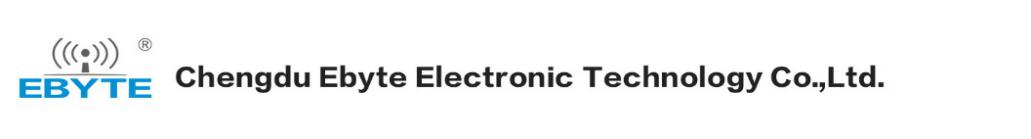 